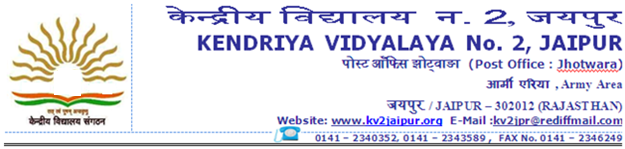 Ref. No.   Admission /KV2/2022-23		                                                     Dated: 04.04.2022Online lottery for admission in class-1-reg:	Online lottery for admission in class-1 will be done on 18th April 2022 from 8.30 a.m. to 09.30 a.m. as per revised time slot allotted to this Vidyalaya. 	1st Admission list for Class-1 is to be declared on 18.04.2022 as per KVS admission schedule. 	The list will be displayed on Vidyalaya web-site and Notice Boards.(B.S.Rathore)PRINCIPALRef. No.   Admission /KV2/2022-23		                                                         Dated: 12.03.2022Office orderSubject: Online lottery for admission in class-1-reg:	Admission list for Class-1 for the session 2021-22, is to be declared on 23.06.2021 as per revised KVS admission schedule. Online lottery for the same will be conducted on       23rd June 2021 at 8.30 a.m. as per time slot allotted to this Vidyalaya. The Chairman, VMC will be arriving in the Vidyalaya 10 minutes before the stipulated time to witness the lottery proceedings.	All the members of Admission Committee-(Fresh Admissions) are directed to present in the Vidyalaya on 23.06.2021 at 8.00 am for conducting lottery.There will be a meeting of admission committee in the Principal chamber on 21.06.2021 at 10.30. a.m., the members of the admission committee are requested attend the same to finalize the agenda.  Dr. S.K.Singhal		TGT (AE) InchargeSh. Rajendra Vadhvani	PGT (Maths)			 Sh. Randhir Meena		PGT (CS)Sh. Mahendra Bhukar	Librarian Sh. Parmanand Gurjar	PRT Sh. Sayar Singh 		PRTFor information and request to present in the lottery:Sh. Rajesh Gupta, PGT (Physics)Member VMC/VEC KV-2, Jaipur(B.S.Rathore)                                                                                                                           PRINCIPAL